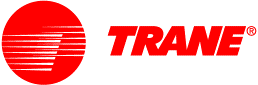 News ReleaseFOR IMMEDIATE RELEASEIce Storage Solution Cools High Energy Costs at Westfield Culver City- Mall to receive Trane “Energy Efficiency Leader Award” -, March 9, 2011 – Westfield Culver City shopping mall recently completed infrastructure upgrades anticipated to save $207,000 in annual energy costs and to garner more than $192,000 in rebate incentives from Southern California Edison.To increase energy efficiency and achieve cost savings, Westfield converted to an energy-saving chilled water system that incorporates ice storage to shift energy consumption from high-cost peak hours.Not only is Westfield reducing operational costs, the mall is also ensuring a comfortable shopping environment for its customers. Replacing the mall’s dated packaged rooftop heating, ventilation and air conditioning (HVAC) system, the highly efficient new system includes a backup component to ensure a consistently comfortable mall environment.In recognition of Westfield’s commitment to improve building performance and sustainability, Trane, a leading global provider of indoor comfort systems and services and a brand of Ingersoll Rand, is presenting Westfield Culver City with its “Energy Efficiency Leader Award.”Details of the award presentation:Johnny Brown, direct sales manager for Los Angeles at Trane, will present the award to Joe Jaworski, vice president of national operations for Westfield LLC, which owns Westfield Culver City, and Jonathan Krausche, director of sustainability for Westfield LLCThe awards presentation will take place on March 10 at 2:30 p.m. on the upper level of Westfield Culver City, Presentations and a tour highlighting the facility upgrades will be held“We’re excited that this innovative set of solutions meets our goals of efficiently providing a comfortable shopping environment for our customers while taking pressure off the electricity grid during critical peak periods, making Westfield Culver City a more environmentally sustainable business,” said Joe Jaworski, vice president of national operations for Westfield LLC.The improvements represent a commitment to sustainability by the mall’s parent company, Westfield Group, which is based in Sydney, Australia.The common area of Westfield Culver City affected by these improvements covers approximately 360,000 square feet. This three-story indoor shopping mall — which includes stores such as Best Buy, Target, JC Penney and Macy’s — was modernized in 2009 and has a history of coordinated conservation projects such as cool roof replacement, solar arrays, and an enterprise energy management system installation. The recent energy efficiency improvements were completed in 2010.Customized Solutions Based on NeedWestfield selected the energy conservation measures after completing a detailed energy study of the mall. Then, Trane and  used energy modeling software to weigh the merits of potential solutions by analyzing these options through a lifecycle model. -more-Ice Storage Solution Cools High Energy Costs at Westfield Culver City Mall - 2Based on the results, Westfield chose to convert to a central chilled water system with 15 tanks for ice storage to shift energy utilization to off-peak periods. An ice storage system creates and stores ice at night when electricity rates are lower, and then uses it during the day to cool the building when electricity demand is at its highest.Research shows that today’s electric utilities have twice the capacity they need, but they still have insufficient power to meet air conditioning demands during peak summer days. Exacerbating the situation, a recent National Transmission Grid Study found that power usage is expected to grow by 20 percent in the coming decade while planned capacity will increase by only 6 percent.Shifting to energy from renewable sources and storing it for use during peak demand periods has become a popular way of addressing this disparity. By implementing this solution,  is helping the community to manage a chronic energy deficiency by reducing its own requirement during high-demand periods.The project also included the addition of a building automation system (BAS) for centralized HVAC control and optimized energy efficiency. The BAS connects to Westfield’s existing enterprise energy management system and allows facilities management to remotely monitor and adjust the HVAC systems.# # #About the Westfield GroupWestfield Culver City is owned by the Westfield Group (ASX: WDC), an Australian-based company with interests in 119 shopping centers in Australia, New Zealand, the United Kingdom and the United States. In the U.S., the Group has a portfolio of 55 shopping centers that are home to more than 9,000 specialty stores and comprise approximately 63 million square feet of leasable space in California, Connecticut, Florida, Illinois, Indiana, Maryland, Nebraska, New Jersey, New York, North Carolina, Ohio and Washington.About Ingersoll RandIngersoll Rand (NYSE:IR) is a world leader in creating and sustaining safe, comfortable and efficient environments in commercial, residential and industrial markets. Our people and our family of brands — including Club Car®, Hussmann®, Ingersoll Rand®, Schlage®, Thermo King® and Trane® — work together to enhance the quality and comfort of air in homes and buildings, transport and protect food and perishables, secure homes and commercial properties, and increase industrial productivity and efficiency. Trane solutions optimize indoor environments with a broad portfolio of energy efficient heating, ventilating and air conditioning systems, building and contracting services, parts support and advanced control. Ingersoll Rand is a $14 billion global business committed to sustainable business practices within our company and for our customers.  For more information, visit www.ingersollrand.com.Reporters may contact: Joan Schimml, (651) 260-4983, joan.schimml@trane.com.